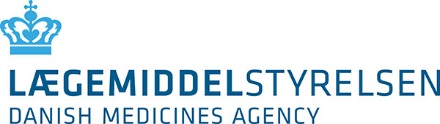 Ansøgning om optagelse på listen over cannabismellemprodukter og cannabisudgangsprodukter, som er omfattet af forsøgsordningen med medicinsk cannabisProdukter fremstillet i Danmark af dansk dyrket cannabisAdministrative oplysningerOplysninger om cannabismellemproduktetOplysninger om cannabisudgangsproduktetVed optagelse af cannabisudgangsproduktet og -mellemproduktet på Lægemiddelstyrelsens liste, tildeles et varenummer for cannabismellemproduktet/-slutproduktet.Dato og underskriftOversigt over bilag (Afkryds de vedlagte bilag og navngiv dem tilsvarende i den indsendte dokumentation inkl. versionsnummer)Samme dokument skal ikke vedlægges flere gange med forskellige bilagsnumre. Der skal derimod refereres til første bilagsnummer fx 1.B.1 eller bilaget kan navngives ”1.B.1 og 1.E.1”.   1.A.1 	Kopi af gyldig tilladelse til fremstilling af cannabismellemprodukter. 1.A.2	Kopi af gyldig tilladelse til håndtering af euforiserende stoffer  1.A.3 	Bekræftelse på, at cannabismellemproduktfremstilleren har udført en tilfredsstillende audit af cannabisudgangsproduktfremstilleren (konklusion og dato på auditrapport). 1.B.1	Kopi af gyldig tilladelse til fremstilling af cannabisbulk og cannabisudgangsprodukter 1.B.2	Kopi af gyldig tilladelse til håndtering af euforiserende stoffer 1.C.1	Kopi af gyldig tilladelse til fremstilling af cannabisbulk og cannabisudgangsprodukter 1.C.2	Kopi af gyldig tilladelse til håndtering af euforiserende stoffer 1.D.1	Kopi af gyldig tilladelse til fremstilling af cannabisbulk og cannabisudgangsprodukter 1.D.2	Kopi af gyldig tilladelse til håndtering af euforiserende stoffer 1.E.1	Kopi af gyldig tilladelse til fremstilling af cannabisbulk og cannabisudgangsprodukt 1.E.2	Kopi af gyldig tilladelse til håndtering af euforiserende stoffer 1.F.1	Kopi af gyldig tilladelse til fremstilling af cannabisbulk og cannabisudgangsprodukt 1.F.2	Kopi af gyldig fremstillertilladelse efter § 39, stk. 1 eller stk. 2, i lov om lægemidler 1.F.3	Kopi af udenlandsk tilladelse som svarer til en fremstillertilladelse efter § 39, stk. 1 eller stk. 2, i lov om lægemidler 1.F.4	Kopi af gyldig tilladelse til håndtering af euforiserende stoffer 1.G.2	Kopi af optagelsesbreve for ovenstående produkter på listen over cannabismellemprodukter og cannabisudgangsprodukter.  2.I.1	Kopi / foto af medicinmål i mellemproduktet. 2.I.2	Dokumentation for, at medicinmålet er CE mærket til medicinsk brug). 2.J.1	Kopi / foto af andet medicinsk udstyr, hvis dette er en del af pakningen.  2.J.2	Dokumentation for, at det medfølgende / anbefalede medicinske udstyr er CE mærket til medicinsk brug. 2.K.1 	Udkast til indre og ydre mærkning. 2.K.4	Mock-up af indre og ydre mærkning. 2.K.5	Udkast til patientinformationsark. 3.L.1	Kopi / foto af medicinmål i udgangsproduktet 3.L.2	Dokumentation for, at medicinmålet er CE mærket til medicinsk brug 3.M.1	Kopi / foto af andet medicinsk udstyr i udgangsproduktet 3.M.2	Dokumentation for, at det medfølgende / anbefalede medicinske udstyr er CE mærket til medicinsk brug. 3.N.1	Flowdiagram over fremstillingsprocessen for udgangsproduktet (inkl. angivelse af fremstillere). 3.N.2	Beskrivelse af dyrkning og fremstillingsproces for droge 3.N.3	Dokumentation for at den anvendte cannabisplante er dyrket uden brug af pesticider 3.N.4	Specifikation for droge 3.N.5	Beskrivelse af analysemetoder samt valideringer heraf 3.N.6	Analysecertifikater for droge 3.N.7 	Oplysning om opbevaringsbetingelse for drogen 3.N.8	Beskrivelse af fremstillingsproces for drogetilberedning 3.N.9	Specifikation for drogetilberedning 3.N.10	Beskrivelse af analysemetoder samt valideringer heraf  3.N.11	Analysecertifikater for drogetilberedning 3.N.12	Oplysning om emballage for drogetilberedning 3.N.13	Oplysning om opbevaringsbetingelse og evt. retest-tid for drogetilberedning 3.N.14	Kompositionsskema 3.N.15	Beskrivelse af fremstillingsproces for cannabisudgangsprodukt 3.N.16	Beskrivelse af kvaliteten af eventuelle hjælpestoffer 3.N.17	Dokumentation for fravær af TSE (for hjælpestoffer af animalsk oprindelse) 3.N.18 	Specifikation for udgangsprodukt 3.N.19	Beskrivelse af analysemetoder samt valideringer heraf 3.N.20	Analysecertifikater for cannabisudgangsprodukt 3.N.21	Angivelse af kvalitet og udseende af anvendt emballage til cannabisudgangsprodukt 3.N.22	Dokumentation for den foreslåede opbevaringstid og opbevaringsbetingelse for cannabisudgangsproduktet1.A Cannabismellemproduktfremstiller (ansøger)Virksomhedens navn:      Virksomhedens adresse:      Postnummer og by:      Land:      Virksomhedens tlf.nr:      Virksomhedens mailadresse:      CVR-nr. (dansk virksomhed):      Ansvarlig kontaktperson:Navn:      Telefon:      Email:      Dokumentationskrav (sæt kryds, hvor relevant) 1.A.1: Kopi af gyldig tilladelse til fremstilling af cannabismellemprodukter (Bilag 1.A.1) 1.A.2: Kopi af gyldig tilladelse til håndtering af euforiserende stoffer (Bilag 1.A.2)☐ 1.A.3: Bekræftelse på, at cannabismellemproduktfremstilleren har udført en tilfredsstillende audit af cannabisudgangsproduktfremstilleren (konklusion og dato på auditrapport) er vedlagt, hvis cannabismellemproduktfremstiller og cannabisudgangsproduktfremstiller er forskellige (Bilag 1.A.3).1.B Cannabisbulkfremstiller (droge)Virksomhedens navn:      Virksomhedens adresse:      Postnummer og by:      Land:      Virksomhedens tlf.nr:      Virksomhedens mailadresse:      Dokumentationskrav (skal vedlægges ansøgningen, sæt kryds): 1.B.1: Kopi af gyldig tilladelse til fremstilling af cannabisbulk og cannabisudgangsprodukter (Bilag 1.B.1) 1.B.2: Kopi af gyldig tilladelse til håndtering af euforiserende stoffer (Bilag 1.B.2)1.C Cannabisbulkfremstiller (drogetilberedning)Virksomhedens navn:      Virksomhedens adresse:      Postnummer og by:      Land:      Virksomhedens tlf.nr:      Virksomhedens mailadresse:      Dokumentationskrav (skal vedlægges ansøgningen, sæt kryds): 1.C.1: Kopi af gyldig tilladelse til fremstilling af cannabisbulk og cannabisudgangsprodukter (Bilag 1.C.1) 1.C.2: Kopi af gyldig tilladelse til håndtering af euforiserende stoffer (Bilag 1.C.2)1.D Cannabisbulkfremstiller (færdig cannabisbulk, fx kapsler)Virksomhedens navn:      Virksomhedens adresse:      Postnummer og by:      Land:      Virksomhedens tlf.nr:      Virksomhedens mailadresse:      Dokumentationskrav (skal vedlægges ansøgningen, sæt kryds) 1.D.1: Kopi af gyldig tilladelse til fremstilling af cannabisbulk og cannabisudgangsprodukter (Bilag 1.D.1) 1.D.2: Kopi af gyldig tilladelse til håndtering af euforiserende stoffer, hvis relevant (Bilag 1.D.2)1.E CannabisudgangsproduktfremstillerVirksomhedens navn:      Virksomhedens adresse:      Postnummer og by:      Land:      Virksomhedens tlf.nr:      Virksomhedens mailadresse:      Dokumentationskrav (skal vedlægges ansøgningen, sæt kryds) 1.E.1: Kopi af gyldig tilladelse til fremstilling af cannabisbulk og cannabisudgangsprodukt (Bilag 1.E.1) 1.E.2: Kopi af gyldig tilladelse til håndtering af euforiserende stoffer, hvis relevant (Bilag 1.E.2)1.F AnalyseenhedVirksomhedens navn:      Virksomhedens adresse:      Postnummer og by:      Land:      Virksomhedens tlf.nr:      Virksomhedens mailadresse:      Anvendes til analyse af Droge Drogetilberedning Færdig cannabisbulk Cannabisudgangsprodukt CannabismellemproduktDokumentationskrav (sæt kryds, hvor relevant) 1.F.1: Kopi af gyldig tilladelse til fremstilling af cannabisbulk og cannabisudgangsprodukter (Bilag 1.F.1)Eller 1.F.2: Kopi af fremstillertilladelse efter § 39, stk. 1 eller stk. 2, i lov om lægemidler (Bilag 1.F.2)Eller  1.F.3: Kopi af udenlandsk tilladelse som svarer til en fremstillertilladelse efter § 39, stk. 1 eller stk. 2, i lov om lægemidler (Bilag 1.F.3) 1.F.4: Kopi af gyldig tilladelse til håndtering af euforiserende stoffer (Bilag 1.F.4)1.G Andre administrative oplysninger (sæt kryds, hvis relevant) 1.G.1: Ansøger har følgende andre cannabisudgangs- og/eller mellemprodukter optaget på listen over cannabismellemprodukter og cannabisudgangsprodukter.
Anfør produktnavn(e) og varenummer/varenumre:       1.G.2: Kopi af optagelsesbreve for ovenstående produkter på listen over cannabismellemprodukter og cannabisudgangsprodukter er vedlagt (Bilag 1.G.2) 1.G.3: Ansøger har tidligere haft følgende cannabisudgangs- og/eller mellemprodukter optaget på listen over cannabismellemprodukter og cannabisudgangsprodukter.
Anfør produktnavn(e) og varenummer/varenumre:       1.G.4: Ansøger eksporterer følgende cannabisudgangsprodukter, som ikke er optaget i forsøgsordningen.
Anfør produktnavn(e):       1.G.5: Ansøger har følgende andre igangværende ansøgninger om optagelse af cannabisudgangs- og mellemprodukter på listen over cannabismellemprodukter og cannabisudgangsprodukter.Anfør produktnavn(e) og sagsnummer/sagsnumre:      2.AAnsøgt navn på mellemproduktet:      2.BPakningsstørrelse(r):      2.C Produktform (sæt kryds): Granulat Inhalationsdamp, droge Kapsler, bløde Kapsler, hårde Mundhuledråber Mundhulespray Mundhulevæske, opløsning Orale dråber Oral opløsning Oralt pulver Oralt pulver i brev Tabletter Urtete Urtete i pose Urtete/inhalationsdamp, droge Andet, angiv:      2.DDeklaration (angivelse af indhold af virksom(me) bestanddel(e), styrke og evt. ekstraktionsmiddel):      Hjælpestoffer (alle hjælpestoffer skal angives kvalitativt):      2.EEmballage:      2.FOpbevaringsbetingelse før åbning:      Evt. opbevaringsbetingelse efter åbning:      Evt. opbevaringsbetingelse efter tilberedning:      2.GOpbevaringstid før åbning:      Evt. opbevaringstid efter åbning:      Evt. opbevaringstid efter tilberedning:      2.HAnvendelsesmåde (sæt kryds):  Til anvendelse gennem munden (oral) Til anvendelse i mundhulen Til anvendelse under tungen Til inhalationAndet, angiv:      2.IMedicinmål (sæt kryds):Medicinmål vedlægges af mellemproduktfremstilleren: Ja  Nej Hvis ja, hvilket medicinmål (model, fabrikat):       Apoteket skal udlevere relevant medicinmål: Ja  Nej Hvis ja, hvilket medicinmål (type):      Dokumentationskrav (hvis relevant) 2.I.1: Kopi / foto medicinmål, hvis dette er en del af pakningen (Bilag 2.I.1). 2.I.2: Dokumentation for, at medicinmålet er CE mærket til medicinsk brug, hvis dette er en del af pakningen (Bilag 2.I.2).2.JEvt. andet medicinsk udstyr (sæt kryds):Kræves der andet særligt medicinsk udstyr til anvendelsen: Ja  Nej Det medicinske udstyr er vedlagt af mellemproduktfremstilleren: Ja  Nej Hvis ja, hvilken type medicinsk udstyr (model, fabrikat):       Det er forbrugeren der anskaffer det medicinske udstyr: Ja  Nej  
Hvis ja, hvilken type medicinsk udstyr (model, fabrikat):       Dokumentationskrav (hvis relevant) 2.J.1: Kopi / foto af andet medicinsk udstyr, hvis dette er en del af pakningen (Bilag 2.J.1). 2.J.2: Dokumentation for, at det medfølgende / anbefalede medicinske udstyr er CE mærket til medicinsk brug (Bilag 2.J.2).2.KDokumentationskrav (skal vedlægges ansøgningen, sæt kryds): 2.K.1: Udkast til indre og ydre mærkning er vedlagt og afspejler kravene i ”Bekendtgørelse om mærkning m.m. af cannabismellemprodukter” (Bilag 2.K.1). 2.K.2: Produktets navn er anført med punktskrift på ydre emballage. 2.K.3: Ydre emballage er sikret mod anbrud. 2.K.4: Mock-up af indre og ydre mærkning er vedlagt (Bilag 2.K.4). 2.K.5: Udkast til patientinformationsark er vedlagt (Bilag 2.K.5).3.ANavn på udgangsproduktet:      3.BLatinsk navn på stamplante:      3.C Pakningsstørrelse(r):      3.DProduktform (sæt kryds): Granulat Inhalationsdamp, droge Kapsler, bløde Kapsler, hårde Mundhuledråber Mundhulespray Mundhulevæske, opløsning Orale dråber Oral opløsning Oralt pulver	 Oralt pulver i brev Tabletter Urtete Urtete i pose Urtete/inhalationsdamp, droge Andet, angiv:      3.EDeklaration (angivelse af indhold af virksom(me) bestanddel(e), styrke og evt. ekstraktionsmiddel):      3.FDroge, anvendt plantedel (sæt kryds): Cannabisblomst Cannabisblad Cannabisurt Andet, angiv:       Drogen indgår, uden yderligere forarbejdning, i færdig cannabisbulk Drogen forarbejdes til en drogetilberedning, som anført nedenfor3.GEvt. drogetilberedning (sæt kryds, hvis relevant): Findelt droge Pulveriseret droge Granuleret droge Ekstrakt. Anfør ekstraktionsmiddel:       Andet, angiv:      3.HEmballage:      3.IOpbevaringsbetingelse før åbning:      Evt. opbevaringsbetingelse efter åbning:      Evt. opbevaringsbetingelse efter tilberedning:      3.JOpbevaringstid før åbning:       Evt. opbevaringstid efter åbning:      Evt. opbevaringstid efter tilberedning:      3.KAnvendelsesmåde (sæt kryds):  Til anvendelse gennem munden (oral) Til anvendelse i mundhulen Til anvendelse under tungen Til inhalationAndet, angiv:      3.LMedicinmål (sæt kryds):Medicinmål er vedlagt af udgangsproduktfremstilleren: Ja  Nej Hvis ja, hvilket medicinmål (model, fabrikat):       Dokumentationskrav (hvis relevant) 3.L.1: Kopi / foto af medicinmål, hvis dette er en del af pakningen (Bilag 3.L.1). 3.L.2: Dokumentation for, at medicinmålet er CE mærket til medicinsk brug, hvis dette er en del af pakningen (Bilag 3.L.2).3.MEvt. andet medicinsk udstyr (sæt kryds):Kræves der andet særligt medicinsk udstyr til anvendelsen: Ja  Nej Det medicinske udstyr er vedlagt af udgangsproduktfremstilleren: Ja  Nej Hvis ja, hvilken type medicinsk udstyr (model, fabrikat):       Dokumentationskrav (hvis relevant) 3.M.1: Kopi / foto af andet medicinsk udstyr, hvis dette er en del af pakningen (Bilag 3.M.1). 3.M.2: Dokumentation for, at det medfølgende / anbefalede medicinske udstyr er CE mærket til medicinsk brug (Bilag 3.M.2).3.NDokumentationskrav (skal vedlægges ansøgningen, sæt kryds): 3.N.1: Flowdiagram over fremstillingsprocessen (inkl. angivelse af fremstillere) (Bilag 3.N.1)Droge 3.N.2: Beskrivelse af dyrkning og fremstillingsproces for droge (Bilag 3.N.2) 3.N.3: Dokumentation for at den anvendte cannabisplante er dyrket uden brug af pesticider (Bilag 3.N.3) 3.N.4: Specifikation for droge (Bilag 3.N.4) 3.N.5: Beskrivelse af analysemetoder samt valideringer heraf (Bilag 3.N.5) 3.N.6: Analysecertifikater for droge (Bilag 3.N.6) 3.N.7: Oplysning om opbevaringsbetingelse for drogen (Bilag 3.N.7)Evt. drogetilberedning (sæt kryds, hvis relevant) 3.N.8: Beskrivelse af fremstillingsproces for drogetilberedning (Bilag 3.N.8) 3.N.9: Specifikation for drogetilberedning (Bilag 3.N.9) 3.N.10: Beskrivelse af analysemetoder samt valideringer heraf (Bilag 3.N.10) 3.N.11: Analysecertifikater for drogetilberedning (Bilag 3.N.11) 3.N.12: Oplysning om emballage for drogetilberedning (Bilag 3.N.12) 3.N.13: Oplysning om opbevaringsbetingelse og evt. retest-tid for drogetilberedning (Bilag 3.N.13)Cannabisudgangsprodukt 3.N.14: Kompositionsskema (Bilag 3.N.14) 3.N.15: Beskrivelse af fremstillingsproces for cannabisudgangsprodukt (Bilag 3.N.15) 3.N.16: Beskrivelse af kvaliteten af eventuelle hjælpestoffer (Bilag 3.N.16) 3.N.17: Dokumentation for fravær af TSE (for hjælpestoffer af animalsk oprindelse) (Bilag 3.N.17) 3.N.18: Specifikation for udgangsprodukt (Bilag 3.N.18) 3.N.19: Beskrivelse af analysemetoder samt valideringer heraf (Bilag 3.N.19) 3.N.20: Analysecertifikater for cannabisudgangsprodukt (Bilag 3.N.20)  3.N.21: Angivelse af kvalitet og udseende af emballage til cannabisudgangsprodukt (Bilag 3.N.21) 3.N.22: Dokumentation for den foreslåede opbevaringstid og opbevaringsbetingelse for cannabisudgangsproduktet (Bilag 3.N.22)Evt. andre relevante oplysninger:      Dato:Underskrift: